PROFILE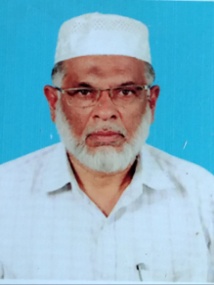 1. Name: S.MOHAMED IBRAHIM                                                                             . 2. Date of Birth: 03-05-19603. Address:Residential:                                                                      Office: 30/9B 2nd Street,                                                            Professor of Arabic, Nehru Nagar,                                                                 Jamal Mohamed College, Kajamalai,                                                                     Trichy-620020.Trichy-620023. Mobile:  9150681288Email:    drmijmc@gmail.com4. Designation:  ASSOCIATE PROFESSOR.5. Educational Qualifications:Examination Passed                                  YearM.A                                                           1980M.Phil                                                        1989Ph.D                                                           20106. Experience:                      Under Graduate: 27 Years Post Graduate  :  24               Years M.Phil 	:     7 Year7. Areas of Specialization:Modern Arabic Prose, Poetry, Arabic Grammar, Comparative Grammar, LiteraryHistory of Arabic, Arabic & English Translation.8. Languages Known:  Arabic, English, Tamil and Urdu.9. Subjects Taught:Under Graduate: Prose, Poetry, Grammar and Islamic History. Post Graduate: Modern Prose, Islamic Philosophy, Grammar, M.Phil: Research Methodology, Literary History10. Research  Supervision:MPhil.Degree:- Completed:                      Pursuing:    214. Details of Seminars  Organised: 115. Details of Orientation /Refresher Courses attended.Orientation Course:    1 ,  Refresher Courses: 316. Countries Visited: Saudi Arabia.17. Other  Information:1.Board of Studies –Jamal Mohamed College.2.Question Setter Board – (i)University of Madras. (ii)The New College.3.Answer Script Evaluation Board-(i)Jamal Mohamed College. (ii)The New College. (iii)BARD.